   ARARAQUARA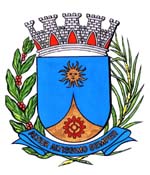 REQUERIMENTO  0605/16.:  Adilson Vital:APROVADO.Araraquara, _________________                    _________________Considerando que esteve em nosso gabinete o Senhor Severino Paulino Santos de 61 anos com problemas de visão grave, morador Bairro Yolanda Opice, nos relatando que o mesmo necessita de cirurgia de catarata;Considerando que o mesmo no ano de 2014 realizou todos os exames e diagnósticos necessários para a realização da cirurgia sendo até agendada para o mesmo ano;Considerando que na data marcada a mesma foi cancelada pelo motivo do equipamento estar danificado, e com a promessa que seria logo remarcada após o reparo no equipamento, e que até a presente data não houve a remarcação; 	Requeiro à Mesa, satisfeitas as  , seja oficiado ao Exmo. Dr. Aberlado Ferrarezi de Andrade – Secretario Municipal da Saúde, solicitando-lhe informações:Qual o motivo pelo qual o mesmo não foi chamado novamente para a realização da cirurgia, até a presente data;Houve o reparo no equipamento;Se existe uma fila de espera para a cirurgia;E qual a posição do mesmo nessa fila, se houver;Qual a previsão para a realização das cirurgias de catarata;Sala de sessões “Plínio de Carvalho”, 30 de junho de 2016.             ADILSON VITALtcc/.